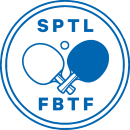 Syysliittokokous 2018Aika:	24.11.2018 klo 16:00	Paikka: Helsinki, Ruskeasuo	1§ Kokouksen avaus, Pöytätennisliiton puheenjohtajaEsko Heikkinen avasi syysliittokokouksen klo 16:052§ Edustajien valtakirjojen tarkastaminen ja läsnäolijoiden toteaminenKokouksessa oli edustettuna 10 seuraa:Maraton (Jens Weckström)Pöytätennis Espoo (Kimmo Pihkala)Ylivieskan Pöytätennisseura (Tero Naumi)Oulun Pöytätennis-86 (Tero Naumi)Kosken Kaiku (Tero Naumi)Tikkurilan Pöytätennis -70 (Jyrki Nummenmaa)Pöytätennis 75 (Jyrki Nummenmaa)
Pöytätennisseura Wega (Pekka Kolppanen)
Kimito Sportsförening (Beng Ahti)
Turun Toverit (Tapio Penttilä)Lisäksi läsnä kokouksessa ilman äänestysoikeutta olivat seuraavat henkilöt:Sonja Grefberg, Matti Kolppanen, Esko Heikkinen, Mika Räsänen, Pasi Valasti, Asko Kilpi3§ Kokouksen järjestäytyminenKokouksen puheenjohtajaksi valittiin Pekka Kolppanensihteeriksi valittiin Mika Räsänenpöytäkirjantarkastajiksi ja ääntenlaskijoiksi valittiin Jens Weckström ja Kimmo Pihkala4§ Kokouksen laillisuuden toteaminenKokous todettiin laillisesti koolle kutsutuksi5§ Kokouksen työjärjestyksen vahvistaminenKokouksen esityslistalta vedettiin pois hallituksen sääntömuutosehdotus kohdasta 12§Lisättiin kohtaan 12§ entisten mestareiden tiedoksianto, esittelijänä Tapio Penttilä6§ Vuoden 2019 toimintasuunnitelman vahvistaminenPöytätennisliiton vuoden 2019 toimintasuunnitelma vahvistettiin esityksen mukaisesti. Päivitettiin syysliittokokouksen jälkeen sivulla 10 olevaan kohtaan 9 Hallinto ja työntekijät kokouksessa valittujen liiton puheenjohtajan sekä varapuheenjohtajan nimet.Päivitetty toimintasuunnitelma (liite 1) lähetetään kokouksen puheenjohtajalle sekä pöytäkirjantarkastajille ja julkaistaan hyväksymisen jälkeen liiton sivuilla.7§ SPTL:n liittymis-, jäsen, kilpailu- ja muiden maksujen vahvistaminenEsiteltiin hallituksen ehdotus liiton perimiksi maksuiksi. Hallitus esitti 4.divisioonan sarjamaksujen korottamista kolmellakymmenellä eurolla ja 5. divisioonan korottamista kahdellakymmenellä eurolla. 
Lisäksi esitettiin SM-kilpailuiden kilpailumaksuihin muutosta. Liitto on perinyt veteraanien SM-kisoista 30 % osallistumismaksuista ja kaikista muista SM-kisoista 15 % osallistumismaksuista. Hallituksen esitys oli, että junioreiden SM-kisoista sekä veteraanien joukkue SM-kisoista maksetaan osallistumismaksuja edelleen liitolle 15 % ja kaikista muista SM-kisoista 30 % osallistumismaksuista. SM-kisojen kilpailumaksuista pidettiin äänestys. Äänin 3-7 hallituksen esitystä ei hyväksytty, joten SM-kisojen maksut säilyvät ennallaan. Veteraanien henkilökohtaisten SM-kisojen osallistumismaksuista liiton osuus on 30 % ja muiden SM-kisojen osallistumismaksuista 15 %.Hallituksen esitys 4.- ja 5.divisioonien sarjamaksujen korotuksesta hyväksyttiin sellaisenaan ja kaudella 2018/2019 4.divisioonan sarjamaksu on 80€, 5.divisoonan sarjamaksu 70€.8§ Vuoden 2019 talousarvion vahvistaminenVuoden 2019 talousarvio hyväksyttiin esityksen mukaisesti. Todettiin kuitenkin, että hallituksen esittämä SM-kisojen osallistumismaksujen korotus ei mennyt läpi, joka aiheuttaa esitettyyn arvioon noin -1500€ pienemmän tulon kilpailumaksuihin. Ensi vuoden talousarvion loppulukemaksi tulee näin -5300€.9§ Päätetään liittohallituksen puheenjohtajan, varapuheenjohtajan, hallituksen jäsenten ja tilintarkastajan palkkiot.Puheenjohtajille ja hallituksen jäsenille ei makseta erillistä korvausta. Tilintarkastajalle maksetaan palkkio kohtuullisen laskun mukaisesti 10§ Valitaan liittohallitukselle puheenjohtaja, varapuheenjohtaja sekä neljän (4) erovuoroisen liittohallituksen jäsenen tilalle uudet jäsenet ja yhdeksi vuodeksi neljä (4) varajäsentä, joiden toimikausi alkaa välittömästi kokouksen jälkeen.Liiton puheenjohtajaksi valittiin Esko Heikkinen ja varapuheenjohtajaksi Sonja GrefbergErovuorossa hallituksen jäsenistä olivat Bengt Ahti, Matti Kurvinen, Riku Anttila ja Teemu Oinas. Hallitukseen esitettiin kuutta henkilöä: Matti Kurvinen, Teemu Oinas, Jyrki Nummenmaa Hannu Sihvo, Bahman Khosravi ja Asko Kilpi. Neljästä hallituspaikasta järjestettiin äänestys, jonka perusteella hallitukseen valittiin Matti Kurvinen, Teemu Oinas, Hannu Sihvo ja Bahman Khosravi.  Varajäseniksi valittiin seuraavassa järjestyksessä neljä henkilöä: Jyrki Nummenmaa, Henri Pelkonen, Riku Anttila ja Toni Soine11§ Valitaan yksi (1) tilintarkastaja ja hänelle henkilökohtainen varamies tarkastamaan liiton seuraavan tilikauden tilejä ja hallintoaTilintarkastajaksi valittiin Stefan Söderberg (KHT) ja hänen varamieheksi Pauli Jokinen (KHT) 12§ Liittokokouksen käsiteltäväksi määräaikaan mennessä tulleet asiatHyväksyttiin liiton sääntöjen mukaisesti kunniajäsenet, jotka oli jo julkaistu liiton 80-vuotisjuhlien yhteydessä. Liiton uudet kunniajäsenet ovat: Liisa Järvenpää, Teuvo Komulainen, Bengt Ahti ja Matti KolppanenTapio Penttilä esitteli entisten mestareiden tiedoksiannon. Seuraavaan hallituksen kokoukseen viedään ehdotus valmennuksen kehitystyöryhmän sekä pöytätenniksen tukisäätiön työryhmien perustamisesta.  Määräaikaan mennessä (1kk ennen kokousta) ei tullut muita käsiteltäviä asioita13§ Kokouksen päättäminenEnnen kokouksen päättymistä liiton puheenjohtaja kiitti Bengt Ahtia, joka on toiminut ensimmäistä kertaa liiton hallituksessa jo 1969 ja ollut mukana eri hallituksissa kuudella eri vuosikymmenellä.Kokous päättyi 17:47